附件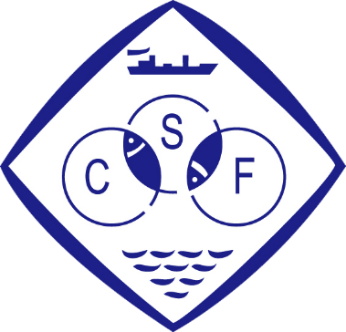 青年人才托举工程项目候选人推荐表人选姓名                                 研究领域                                 工作单位                                 推荐渠道                                 填报日期                                 中国水产学会秘书处 制2021年12月填写说明一、封面页 “推荐渠道”分为理事单位和分支机构。二、“基本情况”中，（二）、（三）、（四）项内容请附有关证明材料复印件。三、资金使用计划应明确具体，年度考核指标应根据培养计划的内容确定，要求定量与定性结合。四、“推荐单位意见”一栏，若推荐单位为学会分支机构的，请主任委员签字。五、各栏目如填写内容较多，可另加附页。六、本推荐表填报要求由中国水产学会秘书处负责解释。一、基本情况（一）个人信息（二）重要科技奖项、发明专利的情况（5项内）（三）发表论文、专著的情况（5项内）（四）科技成果应用情况或技术推广情况(限500字) 注：（二）（三）（四）项请附有关证明材料复印件。二、2021-2023年培养计划候选人在三年内的主要规划与目标（1000字以内，为重点评审内容）（二）所在单位在三年内对候选人的培养目标（1000字以内，为重点评审内容）（三）2021-2023年主要考核指标（四）培养导师团队建议人选（团队专家3位，其中责任导师1位，指导导师2位）三、经费支出预算2021年度             单位：万元2022年度            单位：万元2023年度           单位：万元四、推荐意见姓名会员证号正面免冠半身2寸彩色近照正面免冠半身2寸彩色近照性别出生年月正面免冠半身2寸彩色近照正面免冠半身2寸彩色近照民族党派正面免冠半身2寸彩色近照正面免冠半身2寸彩色近照手机邮箱正面免冠半身2寸彩色近照正面免冠半身2寸彩色近照学历最高学历专业职称研究领域工作单位及职务社会任职1.主要教育经历（从大学本科填起）1.主要教育经历（从大学本科填起）1.主要教育经历（从大学本科填起）1.主要教育经历（从大学本科填起）1.主要教育经历（从大学本科填起）1.主要教育经历（从大学本科填起）1.主要教育经历（从大学本科填起）1.主要教育经历（从大学本科填起）起止年月起止年月毕业院校毕业院校毕业院校专业专业学位****年**月-****年**月****年**月-****年**月2.主要工作经历2.主要工作经历2.主要工作经历2.主要工作经历2.主要工作经历2.主要工作经历2.主要工作经历2.主要工作经历起止年月起止年月工作单位工作单位工作单位职称职称职务****年**月-****年**月****年**月-****年**月序号获奖时间奖项/专利名称奖励等级（排名）1****年**月2345序号论文、论著名称年份排名发表刊物或出版社名称是否被三大检索收录（SCI、EI、ISTP）被引用次 数12345本栏目是候选人根据现有科研基础制定的课题（项目）研究主要内容，包括自主开展科研创新课题的研究内容，参与各种学习培训、国内外各类学术交流与国际组织后备人员培养等。本栏目是候选人所在单位为其提供必要科研条件支持的计划，如：将其纳入重点技术/学术带头人培养计划；安排候选人参加重大工程、重要任务、重大创新工程等；推荐至国际学术组织任职或作为后备等。年度主要考核指标2021年2022年2023年序号姓 名单  位研究领域职务/职称联系电话青托职务1责任导师2指导导师3指导导师序号支出内容项目资助资金所在单位配套资金备注1234……合计15.0万元序号支出内容项目资助资金所在单位配套资金备注1234……合计15.0万元序号支出内容项目资助资金所在单位配套资金备注1234……合计15.0万元候选人声明本人对以上内容及全部附件材料进行了审查，对其客观性和真实性负责。候选人签名：年   月   日工作单位意见负责人签字：             单位盖章：                                                                           年   月   日推荐单位意见负责人签字：             单位盖章：                                                                           年   月   日中国水产学会                   2021年12月23日 印发